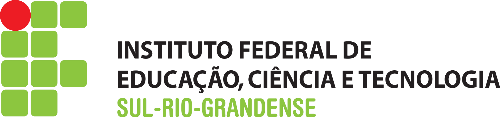  Formulário de envio de pautas para a Câmara de EnsinoNome do Proponente: Flavio Spanemberg  Representação: COGRADTítulo da Pauta: Aprova o Projeto Pedagógico do Curso Superior de Licenciatura em Educação Especial e Inclusiva – Câmpus Passo Fundo e Sapiranga, do Instituto Federal Sul-rio-grandense Título da Pauta: Aprova os programas do segundo ano do Curso Superior de Tecnologia em Análise e Desenvolvimento de Sistemas do Instituto Federal Sul-rio-grandense – Câmpus CamaquãTítulo da Pauta: Aprova os programas do segundo semestre do Curso Superior de Licenciatura em Formação Pedagógica para Graduados não Licenciado do Instituto Federal Sul-rio-grandense – Câmpus PelotasTítulo da Pauta: Aprova os programas do terceiro semestre do Curso Superior de Tecnologia em Gestão Ambiental do Instituto Federal Sul-rio-grandense – Câmpus PelotasTítulo da Pauta: Aprova os programas do terceiro semestre do Curso Superior de Tecnologia em Saneamento Ambiental do Instituto Federal Sul-rio-grandense – Câmpus PelotasTítulo da Pauta: Aprova os programas do terceiro semestre do Curso Superior de Bacharelado em Engenharia Mecãnica do Instituto Federal Sul-rio-grandense – Câmpus Sapucaia do SulTítulo da Pauta: Aprova a atualização do regulamento de atividades complementares do Curso Superior em Tecnologia de Design de Moda do Instituto Federal Sul-rio-grandense – Câmpus Visconde da GraçaTítulo da Pauta: Aprova a realização do II Encontro de Coordenadores de Grdauação do Instituto Federal Sul-rio-grandense.Título da Pauta: Aprova a realização do II Encontro de Coordenadores de Graduação do Instituto Federal Sul-rio-grandense a ser realizado nos dias 08 e 09 de abril de 2024.Título da Pauta: Proposta de itens de preenchimento do plano de ensino unificado no SUAP.